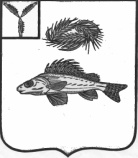 СОВЕТПЕРЕКОПНОВСКОГО МУНИЦИПАЛЬНОГО ОБРАЗОВАНИЯЕРШОВСКОГО МУНИЦИПАЛЬНОГО РАЙОНА САРАТОВСКОЙ ОБЛАСТИРЕШЕНИЕот 23.06.2017 года								№ 92-185Об имущественной поддержкесубъектов малого и среднегопредпринимательстваНа основании Федерального Закона от 06.10.2003 г. № 131-ФЗ «Об общих принципах организации местного самоуправления в Российской Федерации», Федерального закона от 24.07.2007 года № 209-ФЗ «О развитии малого и среднего предпринимательства в Российской Федерации», Устава Перекопновского МО, Совет Перекопновского муниципального образования Ершовского муниципального района Саратовской области РЕШИЛ:1. Установить льготную ставку арендной платы по договорам аренды имущества, составляющего казну Перекопновского муниципального образования и включенного в перечень муниципального имущества, свободного от прав третьих лиц (за исключением имущественных прав субъектов малого и среднего предпринимательства), в размере 70 процентов от размера арендной платы, определяемого в соответствии с законодательством Российской Федерации об оценочной деятельности.2. Настоящее решение вступает в силу со дня официального опубликования (обнародования) и разместить на официальном сайте администрации Ершовского муниципального района Саратовской области в сети «Интернет» (http://ershov.sarmo.ru)Секретарь Совета Перекопновского МОЕршовскогомуниципального района Саратовской области							Н.В. Смирнова